Картотекаразвития речевого дыханияI этап Подготовка к развитию грудобрюшного типа дыхания по традиционной методикеЦель: развитие ощущений движения органов дыхания, главным образом диафрагмы и передней стенки живота, что соответствует грудобрюшному типу дыхания.Упражнение 1. Ребенку, находящемуся в положении лежа, кладут на живот в области диафрагмы легкую игрушку. (Работа диафрагмы по опусканию и подниманию игрушки, лежащей на животе, воспринимается ребенком зрительно).Инструкция: «Положим игрушку на живот и посмотрим, как она поднимается, когда ты делаешь вдох, и опускается, когда ты делаешь выдох».В соответствии с инструкцией взрослого ребенок следит глазами за подниманием и опусканием игрушки вслед за сокращением и расслаблением диафрагмы.Внимание ребенка обращается на то, что игрушка становится «живой», если он дышит животом.Упражнение можно сопровождать рифмовкой: Качаю рыбку на волне,То вверх (вдох),То вниз (выдох)Плывет по мне.В течение недели можно менять игрушки, разнообразить словесное сопровождение. Например: «Качели – вверх, качели – вниз, крепче, куколка, держись!»упражнение 2. Ребенок, находящийся в положении лежа, кладет ладонь на область диафрагмы.Работа диафрагмы воспринимается ребенком не только зрительно, но и тактильно (ощущается ладонью).Инструкция: «Положи ладонь на то место, где раньше лежала игрушка, и почувствуй, как живот поднимается, когда ты делаешь вдох, и опускается, когда ты делаешь выдох».Упражнение можно сопровождать рифмовкой:Бегемотики лежали,Бегемотики дышали.То животик поднимается (вдох),То животик опускается (выдох).упражнение 3. Ребенок, находящийся в положении сидя, кладет ладонь на область диафрагмыРабота диафрагмы продолжает контролироваться зрительно и тактильно.Инструкция: «Сядь, положи ладонь на живот и почувствуй, как он поднимается, когда ты делаешь вдох, и опускается, когда ты делаешь выдох».Упражнение можно сопровождать рифмовкой:Сели бегемотики,Потрогали животики.То животик поднимается (вдох),То животик опускается (выдох).упражнение 4. Ребенок, находящийся в положении стоя, кладет ладонь на область диафрагмы Упражнение выполняется перед большим зеркалом.Инструкция: «Встань перед зеркалом, положи ладонь на живот, посмотри, как она движется, если ты дышишь правильно».Примеч.Это упражнение проводится также и с обнаженным торсом. Дети стоят в профиль к большому зеркалу, что помогает не только тактильно, но и визуально контролировать выполнение упражнений в положении стоя. При выполнении упражнений взрослый следит за тем, чтобы вдох ребенка не был форсированным и его плечи не поднимались. Важно помнить, что внимание ребенка на этом этапе сосредоточивается не на длительности вдоха и выдоха, а на работе диафрагмы, т.е. на ощущениях сокращений этой мышцы. Так же следить за тем, что бы не возникала гипервентиляция (наступление гипервентиляции можно определить по следующим признакам: побледнение лица, жалобы на головокружение; и как следствие – отказ от занятий).II этап Развитие грудобрюшного типа дыхания с включением элементов дыхательной гимнастики А.Н. СтрельниковойЦель: дальнейшее развитие сократительной активности диафрагмальной мышцы, а также развитие координаторных отношений между двумя функциями: дыханием и движениями туловища или конечностей.Первый комплекс упражненийЗадача: обучение детей выполнению двойных «быстрых вдохов» через нос в положении стоя, а также в сочетании с движениями головы и рук.упражнение 1. Выполнение пары «быстрых вдохов».Исходное положение: стоя перед взрослым, подбородок слегка приподнят, плечи расправлены, руки на поясе, ноги на ширине плеч.Инструкция с поэтапной демонстрацией упражнения: «Нюхаем воздух шумно, быстро, как собачки. Нюхаем по два раза: "нюх-нюх" и отдыхаем. Смотрите на меня и слушайте, как я буду нюхать воздух».упражнение 2. Выполнение пары «быстрых вдохов» по условному сигналу взрослого (быстрое движение руки вверх).Исходное положение: стоя, подбородок слегка приподнят, плечи расправлены, руки на поясе, ноги на ширине плеч.Взр. произносит рифмовку, дети выполняют «быстрые вдохи» по его сигналу – быстрому движению руки вверх.В качестве примера приводим два текста.Текст 1За стеклянными дверями Стоит мишка с пирогами. Здравствуй, мишенъка – дружок,Дай понюхать пирожок(два коротких «быстрых вдоха» по сигналу логопеда).Текст 2Мышки водят хоровод, На диване дремлет кот. И мышиный хороводВдруг увидел серый кот(два коротких «быстрых вдоха» по сигналу логопеда).«Кот понюхал нас! Ура!Разбегайся детвора!»упражнение 3. Выполнение пары «быстрых вдохов» при повороте головы то вправо, то влево Исходное положение: стоя, подбородок приподнят, плечи расправлены, руки на поясе, ноги на ширине плеч.Инструкция с поэтапной демонстрацией упражнения: «Все помнят, как собачки нюхают воздух?Сейчас собачки будут нюхать воздух, чтобы найти спрятавшегося зайчика.Сначала понюхаем воздух справа. (Логопед поворачивает голову направо, делает пару «быстрых вдохов».)Отдыхаем. (Возврат головы в исходное положение, выдох.)Затем нюхаем воздух слева. (Логопед поворачивает голову налево и делает пару «быстрых вдохов».)Отдыхаем». (Возврат головы в исходное положение, выдох.)Логопед показывает упражнение целиком, не останавливаясь на отдельных позициях.Упражнение можно сопровождать рифмовкой:Раз, два, три, четыре, пять!Где же зайчика искать?Может, справа под кустом?(поворот головы вправо, два «быстрых вдоха», возврат головы в исходное положение)Может, слева за бревном?(поворот головы влево, два «быстрых вдоха», возврат головы в исходное положение)упражнение 4. Выполнение пары «быстрых вдохов» при поднесении ладони то к правому, то к левому уху и легком повороте головы в противоположную сторону («прислушиваемся и нюхаем») Исходное положение: стоя, голова прямо, плечи расправлены, руки на поясе или опущены, ноги на ширине плеч.Инструкция с поэтапной демонстрацией упражнения: «Чтобы найти зайчика, будем смотреть то направо, то налево, прислушиваться и нюхать воздух.Поворачиваем голову вправо и прикладываем ладонь к левому уху, нюх-нюх.Отдыхаем. (Возврат в исходное положение и выдох.)Поворачиваем голову влево и прикладываем ладонь к правому уху, нюх-нюх.Отдыхаем». (Возврат в исходное положение и выдох.)упражнение 5. Выполнение пары «быстрых вдохов» при поднятии подбородка Исходное положение: стоя, голова прямо, плечи расправлены, руки на поясе, ноги на ширине плеч.Инструкция с поэтапной демонстрацией упражнения: «Поднимаем голову вверх и нюхаем воздух: "нюх-нюх".Отдыхаем. (Возврат в исходное положение и выдох.)Поднимаем голову вверх и нюхаем воздух: "нюх-нюх".Отдыхаем ». (Возврат в исходное положение и выдох.)Логопед показывает упражнение целиком.упражнение 6. Выполнение пары «быстрых вдохов» при наклоне головы то к правому, то к левому плечу Исходное положение: стоя, голова прямо, плечи расправлены, руки на поясе, ноги на ширине плеч.Инструкция с поэтапной демонстрацией упражнения: «Наклоняем голову к правому плечу, нюхаем воздух: "нюх-нюх".Отдыхаем. (Возврат в исходное положение и выдох.)Наклоняем голову к левому плечу, нюхаем воздух: "нюх-нюх".Отдыхаем». (Возврат в исходное положение и выдох.)Логопед показывает упражнение целиком.Второй комплекс упражненийЗадача: развитие грудобрюшного типа дыхания в процессе ходьбы.На изучение второго комплекса отводится шесть недель, в течение которых детям предлагается упражнение 1. На первый шаг выполняется пара «быстрых вдохов», далее следуют три шага, во время которых происходит непроизвольный выдох.Исходное положение: стоя в колонну по одному.Инструкция с поэтапной демонстрацией упражнения: «На первый шаг нюхаем воздух: "нюх-нюх" – раз.Затем делаем три шага – два, три, четыре. Шагать будем под мои хлопки в ладони. Вам хлопать не надо. Посмотрите, как я буду шагать и нюхать воздух».Логопед показывает упражнение целиком.Схема:1-й шаг – два «быстрых вдоха»;2, 3, 4-й шаги – выдох.упражнение 2. На первый шаг выполняется поворот головы (то вправо, то влево) и пара « быстрых вдохов », далее голова возвращается в исходное положение и следуют три шага, во время которых происходит непроизвольный выдох.Исходное положение: стоя в колонну по одному.Инструкция с поэтапной демонстрацией упражнения: «На первый шаг поворачиваем голову направо и нюхаем воздух: "нюх-нюх".Затем смотрим прямо, делаем подряд три шага и отдыхаем.А теперь делаем шаг и поворачиваем голову налево, нюхаем воздух: "нюх-нюх".Опять смотрим прямо, делаем три шага и отдыхаем.Все движения выполняем под мои хлопки в ладони. Вам хлопать не надо. Посмотрите, как я буду шагать, поворачивать голову и нюхать воздух».Логопед показывает упражнение целиком.Схема: дети стоят друг за другом;на счет «раз» – шаг с поворотом головы направо и два «быстрых вдоха»;насчет «два», «три», «четыре» – возврат головы в исходное положение, ходьба в такт, свободный выдох;насчет «раз» – шаг с поворотом головы налево и два «быстрых вдоха»;на счет «два», «три», «четыре» – возврат головы в исходное положение, ходьба в такт, свободный выдох.Далее все эти движения на 4 такта повторяются.упражнение 3. На первый шаг ладонь подносится то к правому, то к левому уху и выполняется пара «быстрых вдохов», далее рука опускается и следуют три шага, во время которых происходит непроизвольный выдох .Исходное положение: стоя в колонну по одному.Инструкция с поэтапной демонстрацией упражнения: «На первый шаг прислушиваемся и нюхаем воздух, как собачка: "нюх-нюх".Затем опускаем руку, делаем три шага и отдыхаем.Все движения выполняем под мои хлопки, вам хлопать не надо.Посмотрите, как я буду шагать, прислушиваться и нюхать воздух».Логопед показывает упражнение целиком.Схема: дети стоят друг за другом;на счет «раз» – шаг с поворотом головы вправо с прикладыванием левой ладони к уху и два «быстрых вдоха»;на счет «два», «три», «четыре» – возврат головы и руки в исходное положение, продолжение ходьбы в такт, свободный выдох;на счет «раз» – шаг с поворотом головы влево с прикладыванием правой руки к уху;насчет «два», «три», «четыре» – возврат головы и руки в исходное положение, продолжение ходьбы в такт.Далее все эти движения на 4 такта повторяются.упражнение 4. На первый шаг подбородок поднимается вверх и выполняется пара « быстрых вдохов», далее голова возвращается в исходное положение и следуют три шага, во время которых происходит непроизвольный выдох.Исходное положение: стоя в колонну по одному.Инструкция с поэтапной демонстрацией упражнения: «На первый шаг поднимаем голову вверх и нюхаем воздух: "нюх-нюх".Затем смотрим прямо и делаем три шага.Все движения выполняем под мои хлопки, вам хлопать не надо. Посмотрите, как это буду делать я».Взр. показывает упражнение целиком.Схема:1-й шаг – поднимание подбородка, два «быстрых вдоха»;2, 3, 4-й шаги – голова прямо, выдох.упражнение 5. На первый шаг выполняется наклон головы то к правому, то к левому плечу и пара «быстрых вдохов», далее голова возвращается в исходное положение и следуют три шага, во время которых происходит непроизвольный выдох.Исходное положение: стоя в колонну по одному.Инструкция с поэтапной демонстрацией упражнения: «На первый шаг наклоняем голову к правому плечу и нюхаем воздух: "нюх-нюх".Затем смотрим прямо и делаем три шага.А теперь делаем шаг, наклоняем голову к левому плечу и нюхаем воздух: "нюх-нюх".Опять смотрим прямо и делаем три шага.Все движения выполняем под мои хлопки, вам хлопать не надо. Посмотрите, как я буду шагать, наклонять голову и нюхать воздух».Взр. показывает упражнение целиком.Схема:1-й шаг – наклон головы к правому (левому) плечу, два «быстрых вдоха»;2, 3, 4-й шаги – голова прямо, выдох.упражнение 6. На первый шаг выполняется поворот головы то вправо, то влево, пара «быстрых вдохов» и хлопок в ладони, далее голова возвращается в исходное положение и следуют три шага, во время которых дети трижды хлопают в ладони и спонтанно выдыхают воздух.Исходное положение: стоя в колонну по одному.Инструкция с поэтапной демонстрацией упражнения: «На первый шаг поворачиваем голову направо, нюхаем воздух: "нюх-нюх" и одновременно хлопаем в ладони.Затем смотрим прямо, шагаем спокойно и хлопаем в ладони.А теперь поворачиваем голову налево, нюхаем воздух: "нюх-нюх" и одновременно хлопаем в ладони.Смотрим прямо, шагаем спокойно и хлопаем в ладони.Посмотрите, как я буду шагать, прислушиваться и нюхать воздух».Взр. показывает упражнение целиком.Схема:1-й шаг – поворот головы направо (налево), два «быстрых вдоха» и хлопок в ладони;2-й шаг – голова прямо, выдох, хлопок в ладони;3-й шаг – голова прямо, выдох, хлопок в ладони;4-й шаг – голова прямо, выдох, хлопок в ладони.Третий комплекс упражненийЗадача: дальнейшая тренировка грудобрюшного дыхания и увеличение объема легких.упражнение 1. Выполнение встречных движений рук, направленных на сжатие грудной клеткиРитм и темп движений задается хлопками логопеда.Инструкция с поэтапной демонстрацией упражнения: «В лесу стало совсем холодно и надо согреться. Поднимите руки до уровня плеч, согните их в локтях. Чтобы согреться, обнимите себя за плечи. Верните руки в исходное положение и, не останавливаясь, опять обнимите себя за плечи. Верните руки в исходное положение.Согрелись? Помните, что та рука, которая у вас сейчас сверху, должна и потом находиться сверху, не меняйте руки. Кисти рук должны быть "мягкие", не напряженные. Локти не опускайте, и руки шире, чем я показываю, не разводите».Логопед показывает упражнение целиком и продолжает:«А теперь сделаем это упражнение вместе. На счет "раз" – быстро обняли плечи и вернули руки в исходное положение. На счет "два" – снова быстро обняли плечи и вернули руки в исходное положение. Опускаем руки и отдыхаем на счет "три", "четыре", "пять"».упражнение 2. Выполнение «быстрых вдохов» при встречных движениях рук, после чего руки возвращаются в исходное положение и осуществляется непроизвольный выдох (рис. 16).Исходное положение: см. предыдущее упражнение.Инструкция с поэтапной демонстрацией упражнения: «На счет "раз" – быстро обняли плечи и понюхали воздух.Вернули руки в исходное положение, но не опускаем их.На счет, "два" – сделали такое же движение руками и снова понюхали воздух.Опускаем руки и отдыхаем на счет "три", "четыре", "пять"».Ритм и темп движений задается логопедом с помощью счета или хлопков в ладони.С детьми, которые не могут соединить пару «быстрых вдохов» с движениями рук, проводится индивидуальная работа.Схема:«раз» – обхват плеч, «быстрый вдох», исходное положение (руки остаются на уровне плеч);«два» – обхват плеч, «быстрый вдох», исходное положение;«три», «четыре», «пять» – руки опускаются, выдох.упражнение 3. Выполнение «быстрых вдохов» при наклонах туловища и движениях рук (имитация накачивания шины).Исходное положение: стоя, ноги на ширине плеч, руки опущены, кисти сведены, ладони сжимают палочку («рукоятку насоса»).Инструкция с поэтапной демонстрацией упражнения: «Будем накачивать шину и нюхать воздух. Взяли насос в руки, делаем небольшой наклон вперед – "нюх" – раз.Чуть выпрямились.Еще наклон – "нюх" – два.Теперь выпрямились, отдыхаем – три, четыре, пять».Логопед показывает упражнение целиком.Ритм и темп движений задается логопедом с помощью счета или хлопков в ладони.С детьми, которые не могут соединить «быстрые вдохи» с движениями, проводится индивидуальная работа.Схема:«раз» – наклон вперед, «быстрый вдох», слегка выпрямиться;«два» – наклон вперед, «быстрый вдох»;«три», «четыре», «пять» – исходное положение, выдох.III этап Развитие фонационного выдохаЦель: развитие фонационного (озвученного) выдоха.упражнение 1. Выполнение пары «быстрых вдохов» и пропевание на выдохе гласного звука.Исходное положение: стоя, подбородок слегка приподнят, руки на поясе, ноги почти на ширине плеч.Инструкция: «Сейчас будем петь звук А (позже используются звуки О, У, И, Э).Нужно не кричать, а петь красиво, долго. Делаем два вдоха: "нюх-нюх" и поем: "А-А-А..." (Логопед делает пару «быстрых вдохов» и на мягкой атаке поет звук А).Теперь вы будете петь, а я послушаю, кто поет красиво и дольше всех.Следите за моими руками».Вначале рука логопеда быстро поднимается вверх, что служит сигналом к выполнению пары «быстрых вдохов», затем в процессе пения звуков рука медленно опускается.Упражнение повторяется 3-5 раз в день на протяжении недели.упражнение 2. Выполнение ротового вдоха (замена пары «быстрых вдохов» одним быстрым вдохом через рот).Исходное положение: произвольное.Инструкция: «Давайте представим, что к нам в комнату на цветном парашюте спустился Чебурашка. Мы обрадовались и удивились. (Логопед изображает радостное удивление, приподнимает руки, приоткрывает рот, быстро и бесшумно вдыхает ртом воздух). Давайте вместе обрадуемся и удивимся, только очень тихо, чтобы не испугать Чебурашку».При возникновении затруднений логопед предлагает детям выполнить упражнение перед большим зеркалом.В течение одного занятия упражнение повторяется 3-4 раза, обязательно с паузой между ними.Упражнению обучают на протяжении недели. Предыдущее упражнение больше не выполняется.упражнение 3. Выполнение ротового вдоха при поднятии рук вверх и пропевание на выдохе гласного звука А (О, У, И, Э) при медленном возвращении рук в исходное положение.Исходное положение: стоя, подбородок слегка приподнят, руки опущены, ноги почти на ширине плеч.Инструкция: «Сейчас мы тихо-тихо удивимся, быстро вдохнем и поднимем руки вверх.Затем будем медленно опускать руки и петь звук .Посмотрите и послушайте, как я пою. (Логопед показывает упражнение).А теперь давайте споем вместе».Некоторые дети быстро заканчивают пение гласных и опускают руки. В этом случае логопед дает дополнительную инструкцию: «Руки опускаем еще медленнее и долго красиво поем».Упражнение повторяется 3-5 раз в день на протяжении одной недели.упражнение 4. Выполнение ротового вдоха и пение на выдохе звука У с изменением силы голоса.Исходное положение: стоя, подбородок слегка приподнят, руки опущены, ноги почти на ширине плеч.Инструкция 1: «Сейчас мы будем гудеть громко, как большой паровоз.Послушайте, как это у меня получится. (Логопед выполняет вдох полуоткрытым ртом вместе с движением руки вверх и на выдохе, медленно опуская руку, громко поет звук У).А теперь вместе погудим, как большой паровоз».Инструкция 2: «А теперь погудим тихо-тихо, как маленький паровоз.Послушайте, как я это сделаю. (Логопед выполняет вдох полуоткрытым ртом вместе с движением руки вверх. На выдохе, медленно опуская руку, тихо поет звук У).А теперь вместе погудим, как маленький паровоз».Упражнение выполняют 2-3 раза в день на протяжении одной недели.упражнение 5. Выполнение ротового вдоха и пение на выдохе звука и с изменением высоты голоса. Исходное положение: стоя, подбородок слегка приподнят, руки опущены, ноги почти на ширине плеч.Инструкция 1: «Сейчас мы будем рычать, как большой медведь, низким голосом. Послушайте, как у меня это получится. (Логопед выполняет вдох полуоткрытым ртом вместе с движением руки вверх и на выдохе, медленно опуская руку, низким голосом поет звук И).А теперь вместе порычим, как большой медведь».Инструкция 2: «А теперь порычим, как маленький медвежонок, высоким голосом. Послушайте, как я это сделаю. (Логопед выполняет вдох полуоткрытым ртом вместе с движением руки вверх и на выдохе высоким голосом поет звук И).А теперь вместе порычим, как маленький медвежонок».Пропевание других гласных звуков проходит аналогичным способом.Упражнение выполняют 2-3 раза в день на протяжении одной недели.упражнение 6. Выполнение ротового вдоха и пение на выдохе ряда гласных звуков с разной интонацией.Длительность пения не фиксируется.Исходное положение: стоя, подбородок слегка приподнят, руки опущены, ноги почти на ширине плеч.Инструкция: «Сейчас я пропою волшебное слово, а вы послушайте. (Логопед выполняет вдох полуоткрытым ртом вместе с движением руки вверх и на выдохе, медленно опуская руку, слитно продевает ряд гласных: АОУ).А теперь поем вместе.Давайте попробуем спросить на волшебном языке: "Как дела?"» (Логопед выполняет вдох полуоткрытым ртом вместе с движением руки вверх и на выдохе, медленно опуская руку, пропевает с вопросительной интонацией ряд гласных: АОУ?)Затем тот же ряд гласных пропевается с интонациями удивления, радости, жалобы.Упражнение выполняется 3-4 раза в день на протяжении двух недель.упражнение 7. Выполнение ротового вдоха и длительное пение на выдохе гласного звука. (Тренировка длительности фонационного выдоха.)Исходное положение: произвольное.Инструкция: «Я расскажу вам сказку, а вы внимательно ее слушайте.Как-то раз царь зверей Лев собрал всех жителей леса на большой поляне и сказал: "Я решил устроить соревнование. Победителем станет тот, кто дольше всех сможет тянуть голосянку". Первым решил испробовать свои силы Медведь. Он вдохнул много-много воздуха и со всей силы как крикнет: "А!" Голосянка у него получилась хоть и громкая, но совсем короткая. Вторым решил участвовать в соревнованиях Волк. Он забыл вдохнуть воздух и только завыл свою голосянку: "У-у", она тут же у него и кончилась. Нужно было снова вдохнуть, а этого делать было нельзя, и Лев выгнал его. Третьей была лиса. Вы знаете, что она хитрая и умная. Лисичка вдохнула воздуха не слишком мало и не слишком много и красивым голоском стала тянуть голосянку. Она не кричала, как Медведь. И ее голосянка получилась самой длинной. Лев и все звери признали Лисичку победительницей.Ребята, как вы думаете, почему сильный Медведь не смог тянуть голосянку? Потому что Медведь вдохнул очень много воздуха и сильно кричал. Волк забыл вдохнуть воздух перед голослнкой.А вот Лисичка все сделала правильно – вдохнула воздуха не много и не мало, не кричала, а пела красивым голоском. Сейчас мы с вами тоже устроим соревнование и будем тянуть голосянку. Послушайте, как я тяну голосянку. (Логопед быстро вдыхает воздух полуоткрытым ртом и одновременно поднимает руку ладонью вверх, затем на мягкой атаке долго поет звук А, медленно опуская руку ладонью вниз).А теперь вы будете тянуть голосянку все вместе. Соревнование должно быть честным.У кого голосянка закончится, больше не начинайте ее. Приготовились. Начали!»Логопед быстрым движением руки подает детям сигнал для выполнения вдоха. При этом логопед слегка приоткрывает свой рот. В процессе пения логопед медленно опускает руку вниз.Постепенно у детей образуется условно-рефлекторная связь между началом вдоха и движением руки логопеда вверх. В дальнейшем быстрое движение руки вверх воспринимается детьми как невербальная инструкция к выполнению быстрого вдоха через рот.(Упражнение выполняется 3-4 раза в день на протяжении одной недели.)IV этап Развитие речевого дыханияЦель: развитие собственного речевого дыхания.(Каждое упражнение длится не более пяти минут и повторяется 3-4 раза в день.)Примерная продолжительность этапа пять недель.Первый комплекс упражненийУпражнения первого комплекса выполняются в течение одной недели и заключаются в пропевании различных слогов.упражнение 1. Выполнение ротового вдоха и на выдохе произнесение нараспев слога.1.        Используются слоги, состоящие из звуков, хорошо произносимых детьми (МА, МО, МУ, МЫ, МИ; НА, НО, НУ, НЫ, НИ; ТА, ТО, ТУ, ТЫ; ДА, ДО, ДУ, ДЫ; БА, БО, БУ, БЫ, БИ и т.д.)2.        Используются слоги, которые будут входить в состав слов, «пропеваемых» при изучении второго комплекса упражнений (КА, КО, КИ, ЛА, ЛО и т.д.)Исходное положение: стоя, подбородок слегка приподнят, руки опущены, ноги почти на ширине плеч (или произвольное).Инструкция: «Сейчас мы будем произносить волшебные слоги.Волшебные они потому, что из них образуются слова.Послушайте, как я произнесу волшебный слог. (Логопед выполняет вдох с одновременным быстрым движением руки вверх, затем на выдохе, медленно опуская руку, нараспев произносит слог, например, «МА»).А теперь произносим вместе».Второй комплекс упражненийВторой комплекс упражнений выполняется в течение двух недель.упражнение 1. Выполнение ротового вдоха и на выдохе произнесение нараспев двусложного слова (по слогам).Используются слова: МАМА, МИЛА, МЫЛА, НОТЫ, КОНИ, ДЕТИ и т.д.Исходное положение: стоя, подбородок слегка приподнят, руки опущены, ноги почти на ширине плеч (или произвольное).Инструкция: «Сейчас мы будем составлять из волшебных слогов слова и произносить их. Послушайте, как у меня это получится. (Логопед выполняет вдох с одновременным быстрым движением руки вверх, а на выдохе, опуская руку, нараспев произносит слово, например, «МА-А-МА-А»).А теперь произносим все вместе».В течение одного занятия каждое слово пропевается 4-5 раз.упражнение 2. Выполнение ротового вдоха и на выдохе произнесение нараспев трехсложного слова (по слогам).Используются слова: МАЛИНА, КАЛИНА, МАШИНА, КУБИКИ, ЗАПЕЛИ и т.д.Исходное положение: стоя, подбородок слегка приподнят, руки опущены, ноги почти на ширине плеч (или произвольное).Инструкция: аналогична инструкции, данной в предыдущем упражнении.Третий комплекс упражненийТретий комплекс упражнений выполняется в течение одной недели.упражнение 1. Выполнение ротового вдоха и на выдохе произнесение нараспев фразы, состоящей из двух слов.Используются фразы, включающие двусложные и трехсложные слова, например: «МАМА МЫЛА», «МИЛА ШИЛА», «МАША ЕЛА», «ДЕТИ ЗАПЕЛИ» и т.д.Исходное положение: стоя, подбородок слегка приподнят, руки опущены, ноги почти на ширине плеч (или произвольное).Инструкция: «Сейчас мы произнесем одно из слов, которое изучали раньше, затем присоединим к нему второе слово и будет фраза. Получится, словно паровозик с вагончиком едут вместе.Послушайте, как это сделаю я. (Логопед выполняет вдох с одновременным быстрым движением руки вверх, а на выдохе нараспев произносит фразу, например: «МА-А-МА-А МЫ-Ы-ЛА-А»).А теперь произносим все вместе».упражнение 2. Выполнение ротового вдоха и на выдохе произнесение нараспев фразы, состоящей из трех слов.Используются фразы, включающие двусложные слова, например: «МАМА МЫЛА МИЛУ», «МАМА МЫЛА КОЛЮ», «МИЛА ЕЛА КАШУ» и т.д.Исходное положение: стоя, подбородок слегка приподнят, руки опущены, ноги почти на ширине плеч (или произвольное).Инструкция: «А теперь мы будем присоединять к паровозику новые вагончики-слова».Логопед, называя каждое слово «вагончиком», рисует на доске схему: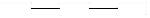 Логопед, указывая рукой на каждый «вагончик», проговаривает фразу: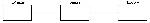 Затем логопед проговаривает текст слитно и плавно, быстро поднимая руку перед началом произнесения фразы (вдох полуоткрытым ртом) и опуская медленно руку к концу фразы (выдох):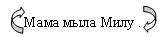 Теперь все вместе говорим: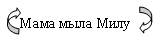 (СНОСКА: Символ указывает на вдох с одновременным подъемом руки вверх. Символ указывает на выдох с одновременным опусканием руки)Введение в упражнение новой фразы предваряется инструкцией: «А теперь также плавно и слитно скажем: "МИЛА ЕЛА КАШУ"».упражнение 3. Выполнение ротового вдоха и на выдохе произнесение нараспев фразы, состоящей из четырех слов.Используются фразы, включающие двусложные слова, например: «МАМА МЫЛА МИЛУ МЫЛОМ», «МАМА МЫЛА МАШУ МЫЛОМ», «МАМА ШИЛА МАШЕ ШУБУ» и т.д.Исходное положение: стоя, подбородок слегка приподнят, руки опущены, ноги почти на ширине плеч (или произвольное).Инструкция: аналогична данной в предыдущем упражнении.Логопед проговаривает фразу, например: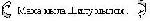 И зарисовывает на доске ее схему:Четвертый комплекс упражненийЧетвертый комплекс упражнений выполняется в течение одной недели.Детям предлагается не просто повторять фразу совместно с логопедом или вслед за ним по данному образцу и схеме, а самостоятельно заканчивать предложение, называя предъявленную предметную картинку.Все упражнения построены аналогично, но вначале меняются только предметные картинки, позже меняются отдельные слова во фразе, а затем – фраза целиком.Например: «Маша ела кашу и банан», «Маша ела кашу и салат», «Мила ела кашу и банан», «Мама шила шубу и пальто» и т.д.упражнения. Выполнение ротового вдоха и на выдохе произнесение нараспев фразы, состоящей из четырех слов с соединительным союзом И.Исходное положение: стоя, подбородок слегка приподнят, руки опущены, ноги почти на ширине плеч (или произвольное).Инструкция: «Посмотрите на схему. Произнесите вслед за мной: "МИЛА ЕЛА КАШУ"».На доске рисуется схема: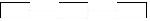 Логопед прикрепляет в конце схемы картинку с изображением груши (банана и пр.) или демонстрирует муляжи. Схема приобретает следующий вид: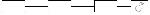 Логопед продолжает: «Что нарисовано на картинке? Правильно, груша. А теперь послушайте, как я скажу: МАША ЕЛА КАШУ И ГРУШУ . (Логопед выполняет вдох с одновременным движением руки вверх, а на выдохе, медленно опуская руку, произносит: "Маша ела кашу и...", показывает на картинку и заканчивает фразу: "...грушу".)А теперь повторим все вместе».В дальнейшем картинки заменяются и дети произносят фразу с новым словом самостоятельно.Пятый комплекс упражненийПятый комплекс упражнений выполняется в течение двух недель.упражнение 1. Произнесение нараспев двух стихотворных фраз по схеме.Используются строфы известных детям стихотворений А. Барто, С. Маршака, С. Михалкова и др.Исходное положение: произвольное.Логопед проговаривает фразы, например:«Наша Таня громко плачет,Уронила в речку мячик»и зарисовывает на доске их схемы (место каждого слова в схеме указывается):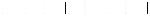 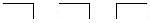 Инструкция: «Рассмотрите схему. Теперь посмотрите на меня. Я покажу, как мы будем выполнять упражнение». (Логопед выполняет ротовой вдох с одновременным быстрым движением руки вверх и произносит: «Наша Таня...», затем медленно опуская руку, заканчивает фразу: «...громко плачет...».Небольшая пауза (1-2 сек).Логопед быстро поднимает руку, делает вдох через рот и произносит: «...Уронила в речку мячик», одновременно опуская руку.)Дети сопряженно с логопедом произносят фразы 2-3 раза, а затем повторяют их самостоятельно – по сигналу логопеда (подъем руки).упражнение 2. Произнесение нараспев четырех стихотворных фраз по схеме.Используются известные детям стихотворения или отрывки из них.Исходное положение: произвольное.Логопед проговаривает фразы, например:«Наша Таня громко плачет,Уронила в речку мячик.Тише, Танечка, не плачь,Не утонет в речке мяч»И зарисовывает на доске их схемы (место каждого слова в схеме указывается):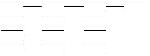 Инструкция: «Сейчас мы будем продолжать разучивать стихи. Обратите внимание на то, что теперь у нас четыре паровозика, и они едут друг за другом. (Соотнося каждое слово со схемой, логопед произносит каждую строку стихотворного текста, выполняя перед началом каждой строки быстрый ротовой вдох и подъем руки.)А теперь произнесем все вместе: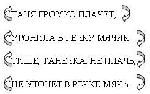 Тренировка произнесения стихотворных текстов продолжается на логопедических занятиях и дома. Рекомендуется разучивание новых стихотворений, проговаривание стихотворных текстов при маршировании, под музыку и пр.V этап Развитие речевого дыхания в процессе произнесения прозаического текстаЦель этапа: тренировка речевого дыхания в процессе произнесения прозаического текста.Примерная продолжительность этапа – четыре недели.упражнение 1. Произнесение двух фраз прозаического текста по схеме.Исходное положение: произвольное.Логопед проговаривает фразы, например:«Это яблоко. Яблоко большое и красное.»И зарисовывает на доске их схемы (место каждого слова в схеме указывается):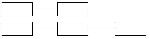 Инструкция: «Сейчас мы будем вместе говорить о яблоке. Обратите внимание на схему и послушайте меня». (Логопед выполняет ротовой вдох с одновременным быстрым движением руки вверх, а на выдохе опускает руку и произносит первую фразу.)«Это яблоко». (Небольшая пауза: 1-2 сек.)«Яблоко большое и красное».Теперь произнесем все вместе по моему знаку: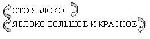 После того как дети вместе с логопедом четко выполнят упражнение, можно перейти к самостоятельному (не сопряженному) произнесению текста по сигналу логопеда.упражнение 2. Произнесение трех-четырех фраз прозаического текста по схеме.Исходное положение: произвольное.Логопед проговаривает фразы, например:«Это яблоко. Яблоко большое и красное. Оно сочное и сладкое.»И зарисовывает на доске их схемы (место каждого слова в схеме указывается).Инструкция: «А теперь мы более подробно расскажем о яблоке: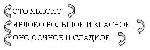 (Соотнося каждое слово со схемой, логопед произносит текст, выполняя перед началом каждой фразы быстрый ротовой вдох и подъем руки.) Теперь произнесем все вместе».При выборе текстов необходимо учитывать возраст и речевые возможности детей.упражнение 3. Произнесение прозаического текста, каждую фразу которого необходимо закончить, называя экстренно предъявленный предмет или предметную картинку.Исходное положение: произвольное.Инструкция: «Сейчас вы будете подбирать слово и сами заканчивать фразу: "НА СТОЛЕ ЛЕЖАТ ЯБЛОКО И ..." (Логопед показывает грушу. Дети хором отвечают: "ГРУША".)»упражнение 4. Самостоятельное проговаривание текста при предъявлении картинного или предметного материала (фрукты, овощи и т.п.).Исходное положение: произвольное.Инструкция: «Сейчас каждый из вас перечислит, что лежит на столе.Перечислять будете по моему сигналу. Вова, ты начинаешь. Будь внимателен. (Логопед взмахивает рукой, и ребенок начинает называть картинки или предметы. Логопед плавно опускает руку по мере проговаривания ребенком слов.)Варьирование текста и постепенный переход на самостоятельное высказывание способствуют автоматизации речевого дыхания.Все этапы развития диафрагмального, фонационного и речевого дыхания соотносятся с планом работы логопеда, воспитателя группы, музыкального руководителя, преподавателя физической культуры и ритмики.